РАБОЧАЯ ПРОГРАММА ДИСЦИПЛИНЫБ1.Б.2 «История и философия науки»Направление подготовки38.06.01«Экономика»Профили подготовки08.00.05 «Экономика и управление народным хозяйством»Квалификация выпускникаИсследователь. Преподаватель-исследовательФорма обученияОчнаяМосква 2016Протокол заседания кафедры от «04» мая 2016 г. № 3СОГЛАСОВАНО:Цели освоения дисциплиныДисциплина «История и философия науки» имеет своей целью формировать у обучающихся универсальные (УК-2, УК-6) компетенции в соответствии с требованиями ФГОС ВО по направлению подготовки 38.06.01 «Экономика»(уровень подготовки кадров высшей квалификации) с учетом специфики профиля подготовки 08.00.05 «Экономика и управление народным хозяйством».Место дисциплины в структуре основной профессиональной образовательной программыДисциплина «История и философия науки» является дисциплиной базовой части блока 1«Базовая часть» учебного плана направления подготовки аспирантов38.06.01 «Экономика» с профилем подготовки 08.00.05 «Экономика и управление народным хозяйством». Общая трудоемкость дисциплины составляет 3 зачетные единицы (108 акад. часов).Для освоения дисциплины«История и философия науки» обучающиеся должны обладать знаниями, умениями и навыками, полученными в результате формирования и развития компетенций в следующих дисциплинах и практиках:УК-3 (готовность участвовать в работе российских и международных исследовательских коллективов по решению научных и научно-образовательных задач):- организация научных исследований (1 семестр).Планируемые результаты обучения по дисциплине, соотнесенные с планируемыми результатами освоения программы высшей квалификации (компетенциями выпускников)Содержание дисциплиныОбщая трудоемкость дисциплины составляет 3 зачетные единицы (108ак. часов).4.1. Распределение объема и содержания дисциплины (модуля) по разделам, семестрам, видам учебной работы и формам контроля4.2. Наименование и содержание разделов дисциплины4.3. Лабораторные работы (ЛБ)Учебным планом не предусмотрены.4.4. Практические занятия (ПР)Учебно-методическое обеспечение для самостоятельной работы обучающихся по дисциплинеУчебным планом не предусмотрено.Фонд оценочных средств для проведения текущего контроляуспеваемости и промежуточной аттестации обучающихсяпо дисциплине6.1. Перечень компетенций, на освоение которых направлено изучение дисциплины «История и философия науки» с указанием этапов их формирования в процессе освоения образовательной программы, представлен в п.3 настоящей рабочей программы.6.2. Описание показателей и критериев оценивания компетенций на различных этапах их формирования, описание шкал оценивания.6.2.1. Показатели и критерии оценивания компетенций, используемые шкалы оценивания6.2.2. Описание шкал оценивания степени сформированности элементов компетенцийШкала 1.Оценка сформированностиотдельных элементов компетенцийШкала 2.Комплексная оценка сформированности знаний, умений и владений6.3.Типовые контрольные задания или иные материалы, необходимые для оценки знаний, умений, навыков и (или) опыта деятельности, характеризующих этапы формирования компетенций в процессе освоения образовательной программы.Типовые вопросы и задания для текущего контроля (оценка сформированности элементов (знаний, умений, владений) компетенций УК-2, УК-6 в рамках текущего контроля по дисциплине) по разделам дисциплиныПримеры вопросовпо разделу1:По утверждению экстерналистов, развитие науки детерминировано социокультурными и личностными факторами, т.е. внешними факторами. Приведите аргументы в подтверждение данной позиции из истории вашей отрасли знаний. Интерналисты утверждают, что развитие науки определяется внутренней логикой развития ее идей и утверждений, т.е. внутренними факторами. Приведите аргументы в подтверждение данной позиции из истории вашей отрасли знаний. Прочтите главу VII «Кризис и возникновение научных теорий» книги Т.Куна «Структура научных революций» (М.: Прогресс, 2007) и ответьте на следующие вопросы:Каковы различия между кризисной наукой и нормальной наукой?Существуют ли аномалии в описании и объяснении явлений и как их различить?Почему в результате кризиса рождается новая теория?В какой момент кризиса возникает уверенность в необходимости смены инструментария научного исследования?Вопросы для подготовки к коллоквиуму по теме «Наука как социальный институт».Тема «Научное сообщество»:1. Каковы основные характеристики и функции научного сообщества?(По материалу Новой философской энциклопедии: в 4 т. / Институт философии РАН; Нац. общест.-научн. фонд; Предс. Научно-ред. совета В.С.Степин. – М.: Мысль, 2000 – 2001 Статья «Научное сообщество» http://iph.ras.ru/elib/2020.html)2. Каковы основные виды профессиональных научных обществ?  3. Охарактеризуйте понятие «вклад» ученого. (http://iph.ras.ru/elib/2020.html)4. Каковы основные признаки научной школы? (По материалу «Научные школы» сайта Московского гуманитарного университета: http://www.mosgu.ru/nauchnaya/school/)5. Что такое «невидимый колледж»? (По статье «Невидимый колледж» http://iph.ras.ru/elib/2027.html)6. Каковы основные этапы формирования новой научной специальности? (По статье «Невидимый колледж» http://iph.ras.ru/elib/2027.html)Тема: «Науковедение и наукометрия»:1.Что изучает науковедение? (http://iph.ras.ru/elib/2014.html)2. Каковы функции наукометрии? (По статье «Наукометрия»: http://iph.ras.ru/elib/2015.html)3. Что такое индекс цитирования? (По статье «Индекс цитирования»: http://iph.ras.ru/elib/1218.htmlи сайту РИНЦ http://elibrary.ru/projects/citation/cit_index.asp?)Тема «Нормы и ценности научного сообщества»:1.Концепция нормативного этоса науки Р.Мертона (http://iph.ras.ru/elib/1861.html)2.В чем отличие профессиональной ответственности ученого от социальной ответственности ученого? (По материалам Интернет-сайта Российского Пагуошского комитета http://www.pugwash.ru/history/int-pugwash/332.html)3. Как соотносятся свобода научного поиска и социальная ответственность ученых?Примеры вопросов по разделу 2:В чем проявляется зависимость социально-гуманитарного знания от социокультурного контекста его возникновения?Назовите автора высказывания «Природу мы объясняем, духовную жизнь понимаем»?В.Дильтей;Э.Гуссерль;О.Конт;М.Хайдеггер.Проведите сравнительный анализ натуралистической и антинатуралистической исследовательских программ в одной из областей социально-гуманитарного знания (философии, культурологии, истории, психологии, филологии, юриспруденции).Раскройте особенности трактовки пространства и времени в одной из социально-гуманитарных дисциплин.Каковы основания для понимания и непонимания людьми друг друга? Что такое «герменевтический круг» как модель понимания?П.Рикер утверждал, что человек познает культуру и себя через посредство интерпретации символов и знаков.  Объясните, почему при этом возникают «конфликты интерпретаций»? Подготовка и оформление рефератаТема реферата выбирается аспирантом (соискателем) по согласованию с научным руководителем диссертации, а также научным консультантом кафедры философии, социологии и политологии, компетентным в вопросах истории развития данной отрасли науки. Реферат должен быть посвящен вопросам истории науки и научно-технического развития, прежде всего, в той сфере науки, в которой работает аспирант.Реферат оформляется в соответствии с требованиями, предъявляемыми к научной рукописи. Основные структурные части работы: план (содержание разделов), текст (введение, основной текст, заключение) и библиографический список.Требования к рукописи. Текст объемом 20-25 страниц должен быть распечатан на одой стороне стандартного листа (формат А4): шрифт TimesNewRoman; размер шрифта – ; межстрочный интервал – полуторный; ссылки на литературу выполняются в квадратных скобках (например: [1, с.15]); поля – .Реферат сдается на кафедру для рецензирования не позднее, чем за месяц до экзамена. Без реферата с положительной рецензией аспирант не допускается к сдаче экзамена. Примерная тематика рефератов:Формирование научной психологии: конец ХIХ–начало ХХ вв.: философские аспекты.Социально-психологические факторы продуктивности научной деятельности.Эпистемологические и личностно-психологические предпосылки научного творчества.Философские проблемы психологии.Социальное пространство и социальное время.Разработка проблем социально-гуманитарного познания в баденской школе неокантианства.Генетический структурализм П.Бурдье.Структура социального Интернет-пространства.Философские аспекты теории социальной коммуникации Н.Лумана.Перечень вопросов для подготовки к экзамену (оценка сформированности компетенций УК-2, УК-6 в рамках промежуточной аттестации по дисциплине).Предмет, методы и основные концепции философии науки.Понятие науки. Наука как познавательная деятельность, социальный институт и форма мировоззрения.Место науки в современной цивилизации. Социальные функции науки.Возникновение науки и исторические этапы ее развития.Формирование античной науки и философия.Становление опытной науки в европейской культуре Средневековья и Возрождения.Научная революция XVI – XVII вв. и становление новоевропейской классической науки. Критерии классической науки.Неклассическая наука: основные характеристики и особенности.Постнеклассическая наука: характерные черты современного этапа развития научного знания.Естественные, гуманитарные и технические науки: их специфика и взаимосвязь.Научная рациональность, ее ценность и типы. Рациональность и истинность.Научная картина мира: исторические формы и современное состояние.Эмпирический уровень научного исследования: научный факт и методы эмпирического познания.Теоретический уровень научного исследования: научная проблема, гипотеза, теория. Методы теоретического познания.Метатеоретический уровень научного знания: идеалы и нормы научной деятельности. Философские основания науки.Кумулятивистская концепция науки.Критический рационализм К. Поппера как модель роста научного знания. Принципы верификации и фальсификации.Эволюционная эпистемология К. Поппера и С. Тулмина.Теория научных революций Т.Куна. Научные традиции и научные революции.Методология исследовательских программ И.Лакатоса.«Анархистская эпистемология» П. Фейерабенда.Научные сообщества и их исторические типы. Этос науки: нормы и ценности научного сообщества.Свобода научного поиска и социальная ответственность ученого. Наука в обществе знаний: этические проблемы науки конца XX – начала XXI вв.Философия как форма интеграции научных знаний.Социально-гуманитарные знания в общенаучной картине мира.Философские основания социально-гуманитарного знания.Специфика предмета и объекта социально-гуманитарных наук.Онтологические проблемы социальных и гуманитарных наук.Понятие «жизнь» в социально-гуманитарном знании (В. Дильтей, В.Шлейермахер, А.Бергсон).Понятие «жизненный мир» человека в феноменологии Э.Гуссерля.Особенности трактовки времени в социальных и гуманитарных науках. Объективное и субъективное время. Субъект социально-гуманитарного познания.Субъкт-индивид и коллективный субъект.Субъект, личность, идентичность.Идеалы и нормы социально-гуманитарного познания.Специфика методов гуманитарного познания.Методология гуманитарного познания и концепция власти-знания М.Фуко.Структурализм: принципы и тенденции эволюции.Ценности в структуре человеческой деятельности и их роль в социально-гуманитарном познании. Принцип ценностной нейтральности в социальном и гуманитарном познании.Релятивизм, психологизм и историзм в социально-гуманитарных науках.Конвенциональная концепция истины.Прагматическая концепция истины.Познание и понимание. Герменевтика: этапы развития, основные представители, принципы и методы познания.Наука как коммуникативная деятельность. Теория «коммуникативного действия» Ю. Хабермаса.Натуралистическая и антинатуралистическая исследовательские программы в социально-гуманитарном знании.Концепция социальной рациональности М. Вебера. Типы социального действия.Социология знания (К. Манхейм и М. Малкей).Концепция общества знаний. Социально-гуманитарные науки в системе современного научного знания.Методические материалы, определяющие процедуры оценивания знаний, умений, навыков и(или) опыта деятельности, характеризующих этапы формирования компетенций.Процедуры и средства оценивания элементов компетенций по дисциплине«История и философия науки»7. Методические указания для обучающихся по освоению дисциплиныДисциплина «История и философия науки» предусматривает лекции и практические занятия. Успешное изучение дисциплины требует посещения лекций, активной работы на практических занятиях, выполнения учебных заданий преподавателя, ознакомления с основной и дополнительной литературой. В ходе лекций преподаватель излагает и разъясняет основные, наиболее сложные понятия темы, а также связанные с ней теоретические и практические проблемы, дает рекомендации на практическое занятие и указания на самостоятельную работу. При подготовке к лекционным занятиям аспирантам необходимо:перед очередной лекцией необходимо просмотреть конспект материала предыдущей лекции. При затруднениях в восприятии материала следует обратиться к основным литературным источникам. Если разобраться в материале опять не удалось, то обратитесь к лектору (по графику его консультаций) или к преподавателю на практических занятиях. Практические занятия завершают изучение наиболее важных тем учебной дисциплины. Они служат для закрепления изученного материала, развития умений и навыков подготовки докладов, сообщений, приобретения опыта устных публичных выступлений, ведения дискуссии, аргументации и защиты выдвигаемых положений, а также для контроля преподавателем степени подготовленности аспирантов по изучаемой дисциплине.При подготовке к практическому занятию аспиранты имеют возможность воспользоваться консультациями преподавателя. При подготовке к практическим занятиям аспирантам необходимо:приносить с собой рекомендованную преподавателем литературу к конкретному занятию; до очередного практического занятия по рекомендованным литературным источникам проработать теоретический материал, соответствующей темы занятия;в начале занятий задать преподавателю вопросы по материалу, вызвавшему затруднения в его понимании и освоении при решении задач, заданных для самостоятельного решения;в ходе семинара давать конкретные, четкие ответы по существу вопросов; на занятии доводить каждую задачу до окончательного решения, демонстрировать понимание проведенных расчетов (анализов, ситуаций), в случае затруднений обращаться к преподавателю.Аспирантам, пропустившим занятия (независимо от причин), не имеющие письменного решения задач или не подготовившиеся к данному практическому занятию, рекомендуется не позже чем в 2-недельный срок явиться на консультацию к преподавателю и отчитаться по теме, изучавшийся на занятии. Аспиранты, не отчитавшиеся по каждой не проработанной ими на занятиях теме к началу экзаменационной сессии не допускаются к экзамену.Ресурсное обеспечение дисциплины8.1. Основная и дополнительная учебная литература, необходимая для освоения дисциплиныа) основная литература:Алексеев П.В. Власть. Философия. Наука. Учебное пособие. [Электронный ресурс] – М.: Проспект, 2014. – 448 с. — Режим доступа: https://e.lanbook.com/book/54962#authors — Загл. с экрана.Никитина Е.А. Философия науки (основные проблемы). – М.: МИРЭА, 2016. - 136 с. (шифр в библиотеке МИРЭА: Н62).Павлов А.В. Логика и методология науки. Современное гуманитарное познание и его перспективы. 2-е изд.-е. [Электронное издание]. М.: Флинта, 2016. – 343 с. — Режим доступа: https://e.lanbook.com/book/84190#book_name  —Загл. с экрана.б) дополнительная литература:Алексеев П.В., Панин А.В. Философия 4 издание. М.: Проспект, 2015. -592 с. (ЭБС «Лань»)Алексеева И.Ю. Что такое общество знаний? М.: Когито-Центр, 2009. – 96 с.Алексеева И.Ю., Никитина Е.А. Интеллект и технологии. – М.: Проспект, 2016. - 96 с.Бартенев Сергей Александрович История и философия экономической науки: пособие к кандидатскому экзамену: учебное пособие / С. А. Бартенев. — М.: Магистр, 2014. — 272 с. Ивлев Ю.В.Теория и практика аргументации. – М.: Проспект, 2015. – 288 с. (ЭБС «Лань»)Искусственный интеллект: философия, методология, инновации: Сборник трудов IX Всеросийской конференции студентов, аспирантов и молодых ученых, 10-11 дек. 2015 г. / Под ред. А. С. Сигова. — М.: МИРЭА, 2015. — 360 с. История и философия науки (Философия науки) [Текст]: Рек. НМС Минобрнауки в кач. учеб. пособия для вузов / П/р. Ю.В. Крянева, Л.Е. Моториной. — М.: Альфа-М: ИНФРА-М, 2012. — 414 с. История и философия науки. Программа кандидатских экзаменов. Для аспирантов и соискателей. – М.: МИРЭА, 2012. - 36 с. История и философия экономической науки: Метод. рекомендации, планы проведения занятий и темы рефератов для аспирантов и соискателей факультета "Экономика и управление". — М.: МИРЭА, 2011. — 20 с.История, философия и методология естественных наук [Текст]: Доп. УМО высшего образования в кач. учебника для вузов / В.А. Канке. — М.: Юрайт, 2014. — 505 с. (МГУПИ).Канке В. А. История, философия и методология техники и информатики [Текст]: Рек. УМО вузов в кач. учеб. пособия для вузов / В. А. Канке. — М.: Юрайт, 2013. — 409 с. Лебедев С.А. Философия науки: Учеб. пособие для магистров / С. А. Лебедев. — М.: Юрайт, 2012. — 288 с. Лекторский В.А., Кудж С.А., Никитина Е.А. Эпистемология, наука, жизненный мир человека. – Российский технологический журнал. – 2014.- № 2. – с. 1-12.Лекторский В.А. Кудж С.А., Никитина Е.А. Эпистемология и когнитивная наука: междисциплинарные исследования интеллектуальных процессов // Искусственный интеллект: междисциплинарные исследования. Сборник пленарных докладов VIII Всероссийской конференции студентов, аспирантов и молодых ученых. Москва, МГТУ МИРЭА, 20-22 ноября 2014 г. Под общ. ред. Е.А.Никитиной. – М.: Радио и связь, 2014.- С. 3-14Мейдер В.А. Концепции современного естествознания. 3-е изд. М.: МПГУ, 2015. 202 с. (ЭБС «Лань»).Никитина Е.А. Познание. Сознание. Бессознательное. – М.: Либроком, 2011. 224 с.Огурцов А. П.Философия науки: двадцатый век. Концепции и проблемы: [В 3 ч.]. — СПб.: Мiръ, 2011. — Философия науки: исследовательские программы. Ч. 1. — 2011.  Розин В.М. Техника и социальность: Философские различения и концепции / В. М. Розин. — М.: ЛИБРОКОМ, 2012. — 304 c.Синергетическая парадигма. Синергетика инновационной сложности. М.: Прогресс-Традиция, 2011. – 496 с. (ЭБС «Лань»)Степин В.С. История и философия науки: учебник для системы послевузовского профессионального образования. - М.: Академический проект, 2012. - 423 с. Философия техники: учебное пособие / Л. Ф. Матронина, Г. Ф. Ручкина, О. Б. Скородумова; Под ред. Л. Н. Кочетковой. — М.: МИРЭА, 2015. — 156 с.Философия: учебник / Л. Н. Кочеткова [и др.]. — М.: МИРЭА, МГУПИ, 2015. — 340 с.Хрестоматия по философии. 3-е изд. Составитель Алексеев П.В.  М.: Проспект, 2015. – 576 с. (ЭБС «Лань»)Что такое философия техники? Пер. с англ. / К. Митчем. — М.: АСПЕКТ ПРЕСС, 1995. — 150 с. 8.2. Ресурсы информационно-телекоммуникационной сети Интернет, необходимые для освоения дисциплиныhttp://e.lanbook.com/ - издательство «Лань» электронно-библиотечная система.http://iph.ras.ru/enc.htm - Интернет-версия издания: Новая философская энциклопедия: в 4 т. / Институт философии РАН; Нац. общест.-научн. фонд; Предс. Научно-ред. совета В.С.Степин. – М.: Мысль, 2000 – 2001.http://iph.ras.ru/elib.htm - Электронная библиотека Института философии РАН.http://new.philos.msu.ru/ - Электронная библиотека философского факультета МГУ им. М.В.Ломоносова.http://journal.iph.ras.ru/ - Журнал «Эпистемология и философия науки».8.3. Информационные технологии, используемые при осуществлении образовательного процесса по дисциплине, включая перечень программного обеспечения и информационных справочных системMicrosoft Office (Сублицензионный договор № 31603621051 от 27 мая 2016 года).Аспирантам рекомендуется пользоваться справочными системами «КонсультантПлюс» (правовые ресурсы, обзор изменений законодательства, актуальная справочная информация) и «Гарант» (правовые ресурсы, экспертные обзоры и оценки; правовой консалтинг) для ознакомления с последними редакциями соответствующих актов, со всеми изменениями и дополнениями.8.4. Материально-техническая база, необходимая для осуществления образовательного процесса по дисциплинеУчебная аудитория кафедры менеджмента (А-427).Аудитория для самостоятельной работы студентов Института ИНТЕГУ.Читальный зал гуманитарной литературы НТБ МИРЭА.Компьютеры с доступом в сеть Интернет.Рабочая программа дисциплины составлена в соответствии с требованиями ФГОС ВО по направлению подготовки аспирантов 38.06.01 «Экономика» с профилем подготовки 08.00.05 «Экономика и управление народным хозяйством».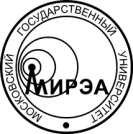 МИНОБРНАУКИ РОССИИФедеральное государственное бюджетное образовательное учреждение высшего образования«Московский технологический университет»МИРЭАУТВЕРЖДАЮПервый проректор
____________________В.Л. Панков«____» ______________ 2016 г.СОГЛАСОВАНОУчебно-методический советИнститутакибернетики____________________Т.С. Хачлаев«____» ______________ 2016 г.Рабочая программа дисциплины рассмотрена и принятаРабочая программа дисциплины рассмотрена и принятана заседании кафедрыфилософии, социологии и политологии(название кафедры)Директор ИнститутаА.К. Большаков(подпись)(И.О. Фамилия)Заведующий аспирантуройВ.С. Томашевская(подпись)(И.О. Фамилия)Формируемые компетенции(код и название компетенции,уровень освоения – при наличии в картекомпетенции)Планируемые результаты обучения
по дисциплине, характеризующие
этапы формирования компетенцийУК-2 (способность проектировать и осуществлять комплексные исследования, в том числе междисциплинарные, на основе целостного системного научного мировоззрения с использованием знаний в области истории и философии науки)Знать методы научного познания и структуру научного знания; типы научной рациональности; основания и функции научной картины мира; особенности методологии междисциплинарных исследований.УК-2 (способность проектировать и осуществлять комплексные исследования, в том числе междисциплинарные, на основе целостного системного научного мировоззрения с использованием знаний в области истории и философии науки)Уметь анализировать мировоззренческие проблемы, возникающие в науке на современном этапе ее развития; использовать методологический инструментарий философии для проектирования комплексных, в т.ч. междисциплинарных научных исследований.УК-2 (способность проектировать и осуществлять комплексные исследования, в том числе междисциплинарные, на основе целостного системного научного мировоззрения с использованием знаний в области истории и философии науки)Владеть навыками проектирования и осуществления комплексных, в т.ч. междисциплинарных исследований на основе целостного системного научного мировоззрения и знаний в области истории и философии науки; навыками аргументированного изложения своей позиции и ведения научных дискуссий.УК-6 (способность планировать и решать задачи собственного профессионального и личностного развития)Знать возможные направления профессионального и личностного развития.УК-6 (способность планировать и решать задачи собственного профессионального и личностного развития)Уметь формулировать цели профессионального развития на основе анализа общих тенденций развития своей профессиональной сферы деятельности и собственных личностных особенностей; планировать этапы профессионального роста. УК-6 (способность планировать и решать задачи собственного профессионального и личностного развития)Владеть навыками рефлексивного мышления; навыками критического анализа и оценки собственных профессиональных и личностных качеств; навыками выявления проблем профессионального развития и оценки реалистичности и адекватности намеченных способов достижения планируемых целей.№ раздела СеместрНеделя семестраОбъем (в акад. час.)Объем (в акад. час.)Объем (в акад. час.)Объем (в акад. час.)Объем (в акад. час.)Объем (в акад. час.)Объем (в акад. час.)Формы текущего контроля успеваемости (по неделям семестра)Формы промежуточной аттестации (по семестрам)№ раздела СеместрНеделя семестраВсегоКонтактная работа (по видам учебных занятий)Контактная работа (по видам учебных занятий)Контактная работа (по видам учебных занятий)Контактная работа (по видам учебных занятий)СРКонтрольФормы текущего контроля успеваемости (по неделям семестра)Формы промежуточной аттестации (по семестрам)№ раздела СеместрНеделя семестраВсегоВсегоЛКПРСРподрук.СРКонтрольФормы текущего контроля успеваемости (по неделям семестра)Формы промежуточной аттестации (по семестрам)1.121,24422--Тестирование/ устное собеседование1.223,48844--Устное собеседование/ письменный опрос1.325,68844--Устное собеседование, письменный опрос1.427,88844--Устное собеседование, письменный опрос1.529,108844--Устное собеседование, письменный опрос2.131,24422--Тестирование/ устное собеседование2.233,48844--Устное собеседование/ письменный опрос2.335,68844--Устное собеседование/ письменный опрос2.437,88844--Устное собеседование/ письменный опрос2.539,108844--Тестирование/ устное собеседованиеПо материалам 2,3 семестраПо материалам 2,3 семестраПо материалам 2,3 семестра3636ЭкзаменИтого:Итого:Итого:108723636--36НомерразделаНаименованиеразделаСодержаниераздела1 Основы философии науки1 Основы философии науки1 Основы философии науки1.1.Предмет и основные проблемы философии науки.Предмет и основные проблемы философии науки. Философия и научное познание. Эволюция подходов к анализу науки в философии науки (XIX-XX вв.): позитивистская традиция XIX. в., логический позитивизм, постпозитивизм, критический рационализм (XX в.). Соотношение философии науки, истории науки и социологии науки (социологии знания).  Философия науки как изучение общих закономерностей научного познания, рассматриваемого в историческом развитии и социокультурном контексте.1.2.Возникновение науки и основные стадии ее развития. Место и роль науки в развитии культуры и цивилизации.Возникновение науки и основные стадии ее развития. Место и роль науки в развитии культуры и цивилизации.Основные методологические подходы к периодизации истории науки. Возникновение науки.Античная наука и философия. Созерцательный характер научного знания античности. Автономное развитие техники и теоретического знания в античной культуре.  Наука и образование в Средние века.  Развитие естествознания в эпоху Возрождения. Научная революция XVI-XVII вв. и возникновение опытно-математического естествознания (классической новоевропейской науки). Взаимодействие науки и техники в Новое время. Дифференциация и интеграция наук.  Дисциплинарное оформление науки. Неклассическая и постнеклассическая (современная) наука. Технонаука.1.3Структура научного знания. Методы науки. Функции научного знания.Структура научного знания.  Методы науки. Функции научного знания. Формы научного знания: научный факт, проблема, гипотеза, теория. Проблема как форма научного знания. Проблемная ситуация в науке. Основные уровни научного знания - эмпирический, теоретический и метатеоретический, и их взаимосвязь.  Эмпирический уровень: структура и методы. Теоретический уровень: структура и методы. Метатеоретический уровень. Основания науки, идеалы и нормы научного познания. Естественнонаучный, гуманитарный и социальный идеалы научного знания. Философские основания науки. Типы научной рациональности.Основные функции научного знания. Научное и ненаучное знание: критерии демаркации. Научная картина мира. Научная картина мира и ее исторические формы. Научная картина мира как онтология, как форма систематизации знаний и исследовательская программа. Глобальный эволюционизм как методологический принцип построения современной научной картины мира. 1.4Научные традиции и научные революцииНаучные традиции и научные революции. Интернализм и экстернализм в осмыслении ведущих факторов развития науки. Основные концепции развития науки в философии науки. Кумулятивистская концепция: развитие науки как накопление знаний. Концепция научных революций Т.Куна: понятия «парадигма», «научная революция», «нормальная наука». И.Лакатос: развитие науки как смена научно-исследовательских программ. Эволюционная эпистемология о росте научного знания (К.Поппер, С.Тулмин).  Эпистемологический «анархизм» П.Фейерабенда. Исследование науки как ситуаций производства научного знания: социологический подход. Соотношение научных традиций и научных революций. Социокультурные предпосылки и следствия научных революций.  Понятие «научная рациональность». Историческая изменчивость научной рациональности: классическая, неклассическая и постнеклассическая рациональность.  Научная рациональность и истина. Техническая рациональность.1.5Наука как социальный институт. Этос науки.Наука как социальный институт. Этика науки. Становление науки как социального института. Понятие «научное сообщество». Исторические типы научных сообществ. Дисциплинарные и междисциплинарные научные сообщества. Социальные функции науки. Наука, образование, культура. Научная рациональность как культурная ценность. Этос науки: нормы и ценности научного сообщества. Свобода научного поиска. Социальная и моральная ответственность ученого.2 Философские проблемы социально-гуманитарных наук2 Философские проблемы социально-гуманитарных наук2 Философские проблемы социально-гуманитарных наук2.1.Теоретические основания социально-гуманитарных наук.Философия как форма интеграции научных знаний, в том числе знаний об обществе, культуре, истории и человеке. Теоретические и житейско-практические (обыденные) знания об обществе, культуре, истории и человеке в истории социально-гуманитарных наук. Формирование идеалов и норм социально-гуманитарного познания и дисциплинарное оформление социально-гуманитарного знания в XIX-XXвв. Социально-гуманитарное знание в контексте классической, неклассической и постнеклассической науки. Зависимость социально-гуманитарного знания от социокультурного контекста его возникновения и развития. Социальное и гуманитарное знание: критерии разделения (предмет, методы, научно-исследовательские программы).2.2Бытие общества, культуры, истории и человека. Объект и предмет социально-гуманитарного познания. Науки об обществе и науки о природе: общее и особенное. Специфика объектов социально-гуманитарного познания: общества, культуры, истории, человека. Устойчивое и изменчивое, необходимое и случайное в бытии социально-гуманитарных объектов. Законы и закономерности в социально-гуманитарной сфере. Понятие «жизнь» в социально-гуманитарном знании (Ф.Шлейермахер,В.Дильтей,А.Бергсон, философская антропология). Познание, понимание, переживание жизни. Движение, пространство и время в бытии природы и бытии общества, культуры, истории, человека. Объективное и субъективное, социальное, культурно-историческое время, психологическое время. Гуманитарные интерпретации пространства и времени (М.М.Бахтин). «Хронотоп» как конкретное единство пространственно-временных характеристик. Особенности «художественного хронотопа».Взаимодействие естественных, технических и социально-гуманитарных наук. Гуманизация и гуманитаризация современного естествознания и техники. Возможности и ограничения математического моделирования в социальных и гуманитарных науках. Синергетика и социально-гуманитарная сфера. Социально-гуманитарные научные знания в структуре общенаучной картины мира. 2.3Субъект социально-гуманитарного познания.Субъект в классической, неклассической и постнеклассической науке. Метатеоретический уровень научного познания и социально-гуманитарные аспекты познавательной деятельности субъекта: ценности, интересы, неявное (личностное) знание, стиль мышления, предпонимание. Проблема единства сознания.    Индивидуальное и коллективное бессознательное в структуре познания.  Коллективный субъект. Научное сообщество как субъект познания. Единство индивидуального, коллективного и социального субъектов. 2.4.Специфика познания в социально-гуманитарных науках. Ценности в структуре человеческой деятельности и их роль в социально-гуманитарном познании. Ценностные аспекты предпосылочного знания субъекта, оценочные суждения в науке и требование ценностной нейтральности в социальном и гуманитарном познании. Основания социально-гуманитарных наук: научная картина мира, стиль научного познания, философские категории и принципы, установки и нормы здравого смысла и их место в исследовательском процессе социально-гуманитарных наук. Особенности эмпирического и теоретического уровней познания в социально-гуманитарном знании. Принципы красоты и простоты в построении теорий в социально-гуманитарном знании.Познание, коммуникация, диалог, знание, взаимопонимание.  Научное сообщество, рациональность научной коммуникации и коммуникативная рациональность. Объективность истины в социально-гуманитарном познании.Релятивизм, психологизм, историзм в социально-гуманитарных науках. Истина и рациональность. Конвенциональная концепция истины в социально-гуманитарных науках. Моральная ответственность ученого за введение конвенций. Прагматическая (инструменталистская) концепция истины. Социальная и гуманитарная эпистемологии и их связь с частнонаучным социально-гуманитарным познанием.Научное и вненаучное познание.Доверие; вера как условие «бытия среди людей» (Л.Витгенштейн).Вера и уверенность как субъективные характеристики личностного познания. Истина и вера. «Философская вера» как вера мыслящего человека (К.Ясперс).  Достоверность как характеристика знания.Объяснение, понимание, интерпретация в социальных и гуманитарных науках. Универсальная герменевтика Ф.Шлейермахера и принцип «герменевтического круга». Герменевтика как «органон наук о духе» (В.Дильтей, Г.-Г.Гадамер). Текст, диалог, понимание в гуманитарных науках. Объяснение и понимание; специфика понимания. Язык, «языковые игры», языковая картина мира. Язык – это «дом бытия» (М.Хайдеггер). Интерпретация как придание смыслов, значений высказываниям, текстам, явлениям и событиям - общенаучный метод и базовая операция социально-гуманитарного познания. Проблема «исторической дистанции» между автором/текстом и истолкователем текста (Гадамер). Объяснение и понимание в социологии, исторической, экономической и юридической науках, психологии, филологии, культурологии. 2.5Общество знаний, социальные трансформации и социально-гуманитарные науки. Общество знаний и информационное общество. Общество знаний и экономика знаний. Образование в структуре общества знаний; социально-гуманитарное знание в системе современного научного знания. Основные исследовательские программы социально-гуманитарных наук: натуралистическая и антинатуралистическая. Социально-гуманитарные проблемы развития общества знаний: культурологические, исторические, психологические, юридические, филологические проблемы. Междисциплинарный характер современных социально-гуманитарных исследований. Современные социальные трансформации и роль социальных и гуманитарных дисциплин в оценке рисков развития общества и решении социально-гуманитарных проблем.№
п/пНомертемы дисциплиныТематика практических занятийТрудоемкость(в акад. ч)1.1Предмет и основные проблемы философии науки21.2Возникновение науки и основные стадии ее развития41.3Структура научного знания. Методы научного познания. 41.4Основные концепции развития науки в философии науки.41.5Наука как социальный институт.42.1.Теоретические основания социально-гуманитарных наук.22.2.Бытие общества, культуры, истории и человека. Объект и предмет социально-гуманитарного познания. 42.3Субъект социально-гуманитарного познания.42.4Специфика познания в социально-гуманитарных науках.42.5Общество знаний, социальные трансформации и социально-гуманитарные науки.4Всего:Всего:Всего:36Элементы компетенций (знания, умения,владения)Показатели оцениванияКритерииоцениванияСредстваоцениванияШкалыоцениванияЗнать(УК-2)Знаниеметодов научного познания и структуры научного знания; типов научной рациональности; оснований и функций научной картины мира; особенностей методологии междисциплинарных исследований.Правильность и полнота ответов, глубина понимания вопросаТекущий контроль:выполнение устных/письменных заданий, тестированиеПромежуточная аттестация:экзаменШкала 1Уметь(УК-2)Умениеанализировать мировоззренческие проблемы, возникающие в науке на современном этапе ее развития; использовать методологический инструментарий философии для проектирования комплексных, в т.ч. междисциплинарных научных исследований.Правильность выполнения учебных заданий, аргументированность выводовТекущий контроль:выполнение устных/письменных заданий, тестированиеПромежуточная аттестация:экзаменШкала 1Владеть(УК-2)Владениенавыками проектирования и осуществления комплексных, в т.ч. междисциплинарных исследований на основе целостного системного научного мировоззрения и знаний в области истории и философии науки; навыками аргументированного изложения своей позиции и ведения научных дискуссий.Обоснованность и аргументированность выполнения учебной деятельностиТекущий контроль:выполнение практического заданияПромежуточная аттестация:экзаменШкала 2Знать(УК-6)Знаниевозможных направлений профессионального и личностного развития.Правильность и полнота ответов, глубина понимания вопросаТекущий контроль:выполнение устных/письменных заданий, тестированиеПромежуточная аттестация:экзаменШкала 1Уметь(УК-6)Умениеформулировать цели профессионального развития на основе анализа общих тенденций развития своей профессиональной сферы деятельности и собственных личностных особенностей; планировать этапы профессионального роста.Правильность выполнения учебных заданий, аргументированность выводовТекущий контроль:выполнение устных/письменных заданий, тестированиеПромежуточная аттестация:экзаменШкала 1Владеть(УК-6)Владениенавыками рефлексивного мышления; навыками критического анализа и оценки собственных профессиональных и личностных качеств; навыками выявления проблем профессионального развития и оценки реалистичности и адекватности намеченных способов достижения планируемых целей.Обоснованность и аргументированность выполнения учебной деятельностиТекущий контроль:выполнение практического заданияПромежуточная аттестация:экзаменШкала 2ОбозначенияОбозначенияФормулировка требований к степени сформированности компетенцииФормулировка требований к степени сформированности компетенцииФормулировка требований к степени сформированности компетенцииЦифр.ОценкаФормулировка требований к степени сформированности компетенцииФормулировка требований к степени сформированности компетенцииФормулировка требований к степени сформированности компетенцииЦифр.ОценкаЗнатьУметьВладеть1НеудовлетворительноОтсутствие знанийОтсутствие уменийОтсутствие навыков2НеудовлетворительноФрагментарные знанияЧастично освоенное умениеФрагментарное применение3УдовлетворительноОбщие, но не структурированные знанияВ целом успешное, но не систематически осуществляемое умениеВ целом успешное, но не систематическое применение4ХорошоСформированные, но содержащие отдельные пробелы знанияВ целом успешное, но содержащие отдельные пробелы умениеВ целом успешное, но содержащее отдельные пробелы применение навыков5ОтличноСформированные систематические знанияСформированное умениеУспешное и систематическое применение навыков Обозначения Обозначения Формулировка требований к степени сформированности компетенцииЦифр.ОценкаФормулировка требований к степени сформированности компетенции1НеудовлетворительноНе имеет необходимых представлений о проверяемом материале2Удовлетворительно илинеудовлетворительно(по усмотрению преподавателя)Знать на уровне ориентирования, представлений. Субъект учения знает основные признаки или термины изучаемого элемента содержания, их отнесенность к определенной науке, отрасли или объектам, узнает их в текстах, изображениях или схемах и знает, к каким источникам нужно обращаться для более детального его усвоения3УдовлетворительноЗнать и уметь на репродуктивном уровне. Субъект учения знает изученный элемент содержания репродуктивно: произвольно воспроизводит свои знания устно, письменно или в демонстрируемых действиях4ХорошоЗнать, уметь, владеть на аналитическом уровне. Зная на репродуктивном уровне, указывать на особенности и взаимосвязи изученных объектов, на их достоинства, ограничения, историю и перспективы развития и особенности для разных объектов усвоения5ОтличноЗнать, уметь, владеть на системном уровне. Субъект учения знает изученный элемент содержания системно, произвольно и доказательно воспроизводит свои знания устно, письменно или в демонстрируемых действиях, учитывая и указывая связи и зависимости между этим элементом и другими элементами содержания учебной дисциплины, его значимость в содержании учебной дисциплиныПроцедурапроведенияСредство оцениванияСредство оцениванияСредство оцениванияСредство оцениванияСредство оцениванияПроцедурапроведенияТекущий контрольТекущий контрольТекущий контрольТекущий контрольПромежуточный контрольПроцедурапроведенияВыполнение устныхзаданийВыполнениеписьменных заданийВыполнение практических заданийВыполнение тестовых заданийЭкзаменПродолжительность контроляПо усмотрению преподавателяПо усмотрению преподавателяПо усмотрению преподавателяПо усмотрению преподавателяВ соответствии с принятыми нормами времениФорма проведенияконтроляУстный опросПисьменный опросПисьменный опросПисьменный опросВ письменной формеВид проверочного заданияУстные вопросыПисьменные заданияПрактические заданияПисьменный опросЭкзаменационный билетФорма отчетаУстные ответыОтветы в письменной формеОтветы в письменной формеОтветы в письменной формеОтветы в письменной формеРаздаточный материалНетСправочная литератураСправочная литератураСправочная литератураСправочная литература